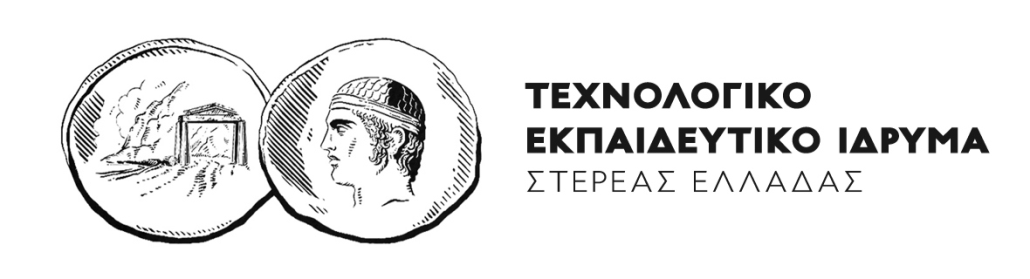 ΤΜΗΜΑ ΔΗΜΟΣΙΩΝ ΣΧΕΣΕΩΝ  Τηλ. 2231060172, e-mail: pubrel@teiste.gr  3o χλμ Π.Ε.Ο. Λαμίας – Αθήνας,  ΤΚ 35100 ΛΑΜΙΑΔΕΛΤΙΟ ΤΥΠΟΥ Μεταξύ των σημαντικών πρωτοβουλιών  στην «ατζέντα» της Διοίκησης του ΤΕΙ Στερεάς Ελλάδας, είναι και η ανάπτυξη συνεργασιών με Κοινωνικούς Φορείς και γενικότερα με Φορείς που καταβάλουν προσπάθεια για να απαντήσουν και να δώσουν λύσεις σε κοινωνικά και περιβαλλοντικά διλήμματα και προκλήσεις.Στο πλαίσιο των πρωτοβουλιών αυτών, οργανώθηκε χθες Τρίτη 28 Μαρτίου 2017, συνάντηση στο γραφείο του Προέδρου του ΤΕΙ Στερεάς Ελλάδας, μεταξύ του Προέδρου του Ιδρύματος καθηγητή Πέτρου Λάμψα και του Γενικού Διευθυντή των Παιδικών Χωριών SOS Ελλάδας κ. Γεώργιο Πρωτόπαππα.Στη συνάντηση αυτή παραβρέθηκαν Μέλη της Ακαδημαϊκής Κοινότητας του ΤΕΙ Στερεάς Ελλάδας, μεταξύ των οποίων και οι Αναπληρωτές Προέδρου κ.κ. Ασημάκης Νικόλαος, Στριμπάκος Νικόλαος και Μερτζάνης Αριστείδης καθώς και η Πρόεδρος του Τμήματος Φυσικοθεραπείας κ. Καπρέλη Ελένη, ενώ από πλευράς των Παιδικών Χωριών SOS Ελλάδος, συμμετείχε το Μέλος του Διοικητικού Συμβουλίου και Εκπρόσωπος της Διεθνούς Ένωσης Παιδικών Χωριών SOS κ. Βάττης Δημήτριος και το στέλεχος του Σωματείου κ. Καλαντζάκος Χρήστος.  Κατά τη διάρκεια της συνάντησης αυτής, αναπτύχθηκαν θέματα κοινού ενδιαφέροντος και υπογράφηκε πρωτόκολλο συνεργασίας μεταξύ των δύο συμβαλλόμενων μερών, δηλαδή του ΤΕΙ Στερεάς Ελλάδας και των Παιδικών Χωριών SOS Ελλάδος. Μέσα από το πρωτόκολλο συνεργασίας δίνεται η δυνατότητα στα δύο συμβαλλόμενα μέρη να αναπτύξουν από κοινού δράσεις και να συμμετέχουν στην  εκπόνηση και υλοποίηση επιστημονικών προτάσεων για τον σχεδιασμό, την εφαρμογή και την αξιολόγηση πολιτικών στο πλαίσιο  παρεμβάσεων που σχετίζονται με την πρόληψη και την καταπολέμηση του αποκλεισμού των νέων από την αγορά εργασίας, με την απόκτηση γνώσεων και δεξιοτήτων σε θέματα νέων τεχνολογιών, με ευαισθητοποίηση σε θέματα που αφορούν το περιβάλλον, τον πολιτισμό, την εξοικονόμηση ενέργειας κλπ, την πρόσβαση σε ποιοτικές εκπαιδευτικές υπηρεσίες, στην ανταλλαγή τεχνογνωσίας με σκοπό τη βελτίωση των δεξιοτήτων των εργαζομένων στους δύο φορείς, την πρόσβαση σε υπηρεσίες δημιουργικής απασχόλησης ψυχαγωγίας και αναψυχής κλπ. Ως επισφράγιση της επιτυχημένης συνάντησης με τους εκπροσώπους των Παιδικών Χωριών SOS Ελλάδος, ο Πρόεδρος του ΤΕΙ Στερεάς Ελλάδας, μεταξύ των άλλων, επισήμανε ότι «….Ένα Ανώτατο Εκπαιδευτικό Ίδρυμα, όπως το ΤΕΙ Στερεάς Ελλάδας, ΔΕΝ πρέπει μόνο να πετυχαίνει τους Ακαδημαϊκούς στόχους και την αριστεία μόνο στους τεχνολογικούς τομείς, αλλά καλείται να συμμετέχει και να δίνει λύσεις και σε κοινωνικές και περιβαλλοντικές προκλήσεις, που αναδεικνύονται κατά καιρούς». Στην συνάντηση και στη συζήτηση που ακολούθησε παρευρέθηκε, προσκεκλημένη από τον Πρόεδρο του Ιδρύματος και η Αντιδήμαρχος Πολιτισμού & Παιδείας της Λαμίας κ. Βίβιαν Αργύρη, η οποία δεσμεύθηκε να στηρίξει αυτή τη συνεργασία των Παιδικών Χωριών SOS με το ΤΕΙ Στερεάς Ελλάδας που ανοίγει το δρόμο για ανάπτυξη δράσεων σε δομές του Δήμου που σχετίζονται με παιδιά και ευάλωτες ομάδες. 